NATIONAL TEACHERS COUNCILALL  TALENT SEARCH EXAMINATIONMODEL QUESTION PAPERDuration: 11/2 hours						                Maximum Marks: 100General Instructions to Candidates	1. 	This question paper contains 100 multiple choice questions each of one mark.	2. 	The question paper is divided into two sections A and B3. 	Section A is Scholastic Ability Test (SAT), contains 50 questions. This section covers Science, Mathematics and Social Science.4.	Section B is Mental Ability Test (MAT), Computer Awareness and General Knowledge, contains 50 questions. 5. 	There will be no negative marks for wrong answer.6.	A separate answer sheet is provided for answering the questions. Each question should be answered by darkening the appropriate circle (A, B, C, or D) with a blue or black ball pen.7.	Answer recorded once in the answer sheet cannot be altered.	8.	All rough works should be done only in the space provided for rough work in this question paper.9.	Calculator is not permitted in the examination hall.10. 	Candidate should write his / her name in the space provided for the purpose.	1. 	Green plants prepare their own food in presence of sunlight. This process is called			A) Cooking				B) Transpiration			C) Photosynthesis			D) Self preparation2. 	An instrument used to measure the amount of rain fall.			A) Rain guard				B) Rain gauge			C) Thermometer			D) Water gauge3. 	The largest animal on the land			A) Blue Whale			B) Elephant			C) Giraffe				D) Lion4. 	Birds like duck and swan can swim on water because they have			A) Streamlined body			B) Light body			C) Webbed feet			D) Flat beak5. 	The part of the plant under the soil			A) Stem				B) Leaf			C) Shoot				D) Root6. 	The inventor of Telephone			A) Graham Bell			B) Alfred Nobel			C) Thomas Edison			D) Issac 7. 	Select the odd one			A) Deer				B) Tiger			C) Rabbit				D) Elephant8. 	An ice cube is placed in a beaker containing water. The ice cube will 			A) Float				B) Sink			C) Evaporate				D) None9. 	Which is not a source of fresh water?			A) Pound				B) Well			C) Bore well				D) Ocean10. 	Diseases spread from person to person in different ways. A disease spread by mosquitoes			A) Typhoid				B) Swine flue			C) Dengue				D) Cholera11. 	Air is mixture of different gases. Which one is the major component of air?			A) Nitrogen				B) Hydrogen			C) Oxygen				D) Carbon dioxide12. 	Various human activities bring down the quality of air. This is called air pollution. `	Which one of the following is a cause of air pollution?			A) Transport vehicles cause air pollution	B)  fire causes air pollution			C) Factories and industries cause air pollution			D) All the above13. 	The top soil contains various substances needed for the growth of plants. But various natural and man made activities removes this top soil. This process of removal of top soil is called			A) Soil formation			B) Soil erosion			C) Soil flow				D) Weathering14. 	Our body has different organ system. Each one of them has a particular function to perform. Which one of the organ system removes waste from our body?				A) Circulatory System		B) Digestive System			C) Excretory System			D) Nervous System15. 	All living things breathe. We breathe through nose. Breathing organ of a fish is 			A) Mouth				B) Nose			C) Skin				D) Gills16. 	The natural satellite of the earth			A) Moon				B) Sun			C) Aryabhatta				D) Mars17. 	Which one of the following is not a common characteristic of living things?			A) Living things reproduce		B) Living things breathe			C) Living things move		D) Living things grow18. 	The largest gland in human body			A) Liver				B) Kidney			C) Heart				D) Typhoid19. 	Select the unit of mass			A) Kilogram				B) Gram			C) Milligram				D) All these20. 	The number of sense organ in our body			A) 3					B) 4			C) 5					D) 621. The place value of 5 in 625264 is 			A) Five thousand			B) Five thousand two hundred sixty four			C) Five hundred			D) Thousand22. 1 + 11 + 111 + 1111 =?			A) 11111				B) 4321			C) 1234				D) 113423. Write the fraction that is shaded 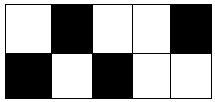 A)    4/6                                   B)    10/4                               		C)    6/10                                 D)   2/5           24.	 leaves for office at  reaches home at . How many hours he is away from home?      			A)    9 hrs                                        B)   8 hrs                                      	C)    4 hrs                                       D)  5 hrs25.	The expanded form of 74806 is			(A)     70000  +  4000  +  80  + 6  	B)     700000  +  4000  +  800  +  6            	 	(C)     70000  +  4000  +  800  +  6    	D)     70000  +  4000  +  8000 +  626.	14  + (6  +  18)  =  ( 14  +  -------)  +  18			A)   0                                                      B)   18                            		C)     14                                                   D)    627.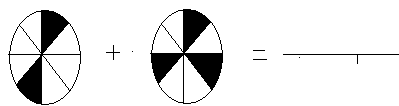    A)   5/8                           B)  11/8                      		 C)    2/8                             D)   3/828.	A garden has 1300 herbs, 1640 shrubs and 200 trees. What is the total number of trees in the garden?	A)   2940                                               B)  3140 C)    3410                                               D)   310429.	In a School there are 990 students. The number of boys in the school is 430. On a particular day 10 girls were absent in the school. The number of girls present in the school on that day isA) 420					B) 550			C) 560					D) 98030.	Which is not the same as 6 X 4?			A) 6  +  6  +  6  +  6			B) 4  +  4  +  4  +   4  +  4  +  4               		C)    8   x   3                                         D) 4   +   631. 	There are 196 marbles in a packet. These marbles are equally divided among 7 students. How many marbles each student get?			A) 28					B) 18			C) 1372				D) 18932.	One less than smallest 5 digit number			A) 99999				B) 9999			C) 9998				D) 1000033.	Which one is in order from smallest to greatest?A) 1/8,  1/7,  1/6,  1/5,  ¼       B)  ¼,  1/5,  1/6, 1/7, 1/8  C)     5/8,  4/8,  3/8,  2/8,  1/8    D)    None of these34.	How many surfaces the following object has?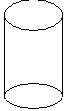 			A) 1					B) 2			C) 3					D) Many35.	A closed figure made up of three line segments.			A) Circle				B) Square			C) Rectangle				D) Triangle36.	Rekha had Rs. 200 with her. She purchased a geometry box for Rs. 75.50, a pen for Rs. 22 and a pencil for Rs. 3.25. How much money is left with her?			A) Rs. 110.25				B) Rs. 100.25		C) Rs. 99.25				D) Rs. 99.7537.	How many metres make 1 kilometre?			A) 1000 m				B) 100 m			C) 10 m				D) 0.001 m38.	1241  X …………	= 1241			A) 0					B) 1			C) 1241				D) 0.139.	A box of pencil has 12 pencils. What is the total number of pencils in 12 such boxes?			A) 12					B) 24			C) 144					D) 4440.	The difference between two numbers in zero. Then			A) One number is zero		B) One number is zero			C) Both numbers are equal		D) One is the reciprocal of other.41. 	Who is the father of our country?			A) Gandhiji				B) Subash Chandra Bose			C) Jawaharlal Nehru			D) None of these42. 	Jawaharlal Nehru also known as:			A) Chachaji				B) Mahatma			C) Guruji				D) Rajaji43. 	Vande Mataram is ’s			A) National Anthem			B) National Song			C)  National Prayer 			D) None of these 44. 	Who is the Prime Minister of India			A) Sonia Gandhi			B) Manmohan Singh			D) L K  Advani			C) Mira Kumar Sen45. 	Which among the following is not an ?			A) Krishna				B) 			C) Satlaj				D) 46. 	Which sea or ocean touches the coast of ?			A) Arabian Sea			B) 			C) Atlantic Ocean			D) 47. 	What do you see in the center of National Flag?				A) White colour			B) Ashok Chakra			C) Charka				D) Father of our Nation48. 	What was the old name of Chennai			A) 				B) 			C) Culcutta				D) Sennai49. 	The highest waterfalls in the world			A) Angel falls				B) Jog falls			C)  falls			D) Jorhat50. 	Lumbini is the sacred place of:			A) Muslims				B) Christians			C) Hindus				D) Buddhists DIRECTIONS: (Q. No. 51 & 52)	Find the odd one from the group.51.		A) Book	B) Pen		C) Pencil		D) Watch52.		A) Second	B) Minute	C) Milligram		D) Hour53. 	The following table gives the price list of a cool bar. Name the items having highest and lowest price.			A) Apple Juice & Lemon Juice	B) Fruit Salad & Lemon Juice			C) Ice-Cream & Fruit Salad		D) Fruit Salad &  Juice54. 	Pinku is shorter than Anku and Anku is taller than Rinku. The tallest persons is			A) Anku				B) Pinku			C) Rinku				D) Both55. 	After completing evening snakes, Tintu looked at clock. He saw hour hand between 4 and 5 and minute hand on 6. The time is 			A) 4:30 am				B) 5:30 am			C) 				D) 56.	 22 + 22 + 22 = ------ X 22			A) 3					B) 2			C) 1					D) 057. 	If a mean +, b mean – and c mean X, then 8 c 5 a 10 b 4 is equal to 			A) 116					B) 46			C) 50					D) 8858. 	When a number passes through a box, a different number comes out. If 2 goes in 5 comes out, if 3 goes in 6 comes out, if 4 goes in 7 comes out.     	If 5 go in, which number comes out?			A) 10					B) 9			C) 8					D) None of these.59. 	0 1,  1 2,  2 3,  3 4,  ___.			A) 45					B) 56			C) 35					D) 3660.	 2, 12, 22, ___, 42			A) 30					B) 32			C) 34					D) 4061. 	4, 8, 16 ___, 64			A) 18					B) 24			C) 32					D) 3662. 	AB, CD, EF, GH, ___, KL			A) IJ					B) HI			C) GI					D) JK63. 	Z, X, V, T, R,  ___.			A) Q					B) P			C) S					D) O64. 	Boy walks 20m towards east and turns right and walks. In which direction he is walking?			A) East				B) West			C) North				D) South65. 	The cost of one geometry box is equal to cost of four (4) pens. If cost of one pen is Rs.15. What is the cost of one geometry?A) Rs. 15				B) Rs. 60			C) Rs. 40				D) Rs. 30DIRECTIONS (Q. NO. 66 to 68) 	complete the series:66.67. 	68. DIRECTIONS (Q. No. 69 to 71) 	Identify the games/events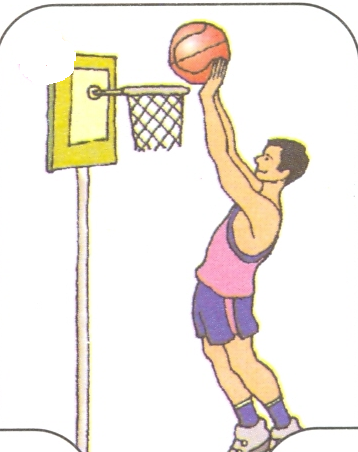 69.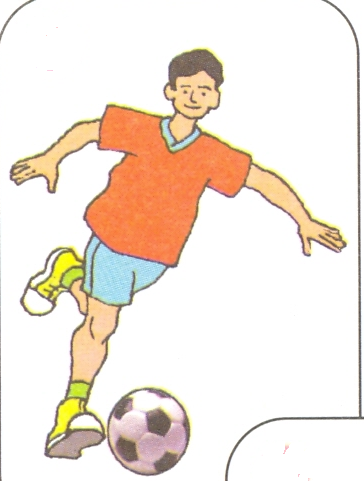 70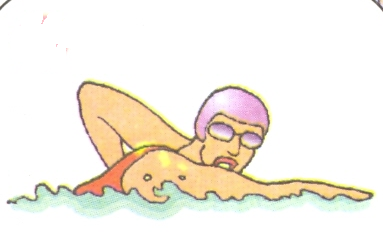 71.DIRECTIONS (Q. No. 72 to 74)	 Identify the flags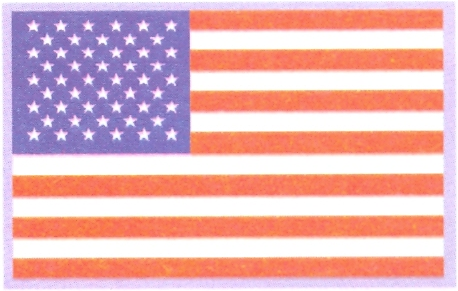 72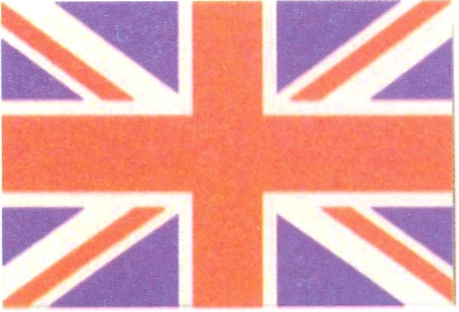 73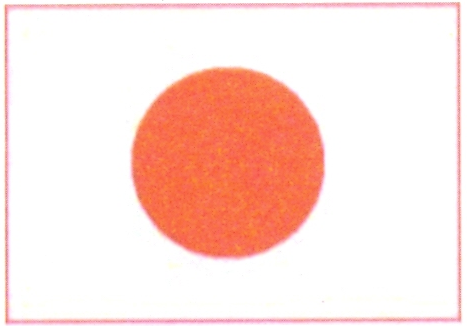 74DIRECTIONS (Q. No. 75 to 77) identify the freedom fighters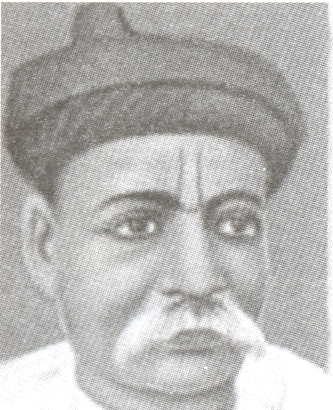 75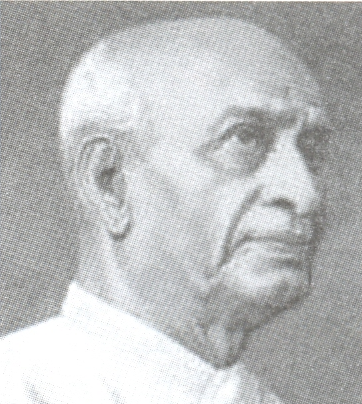 76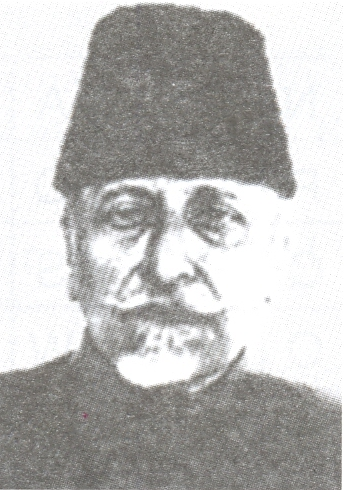 77DIRECTIONS (Q. No. 78 to 80) 	Identify the classical dances: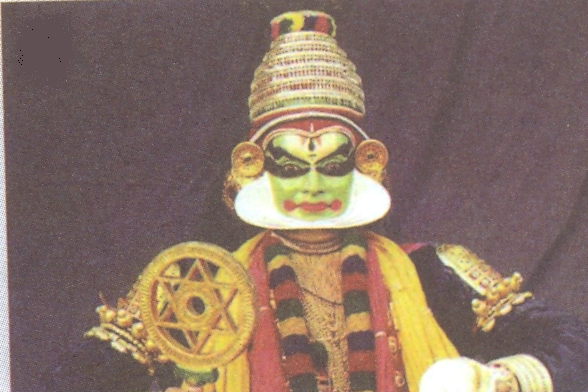 78.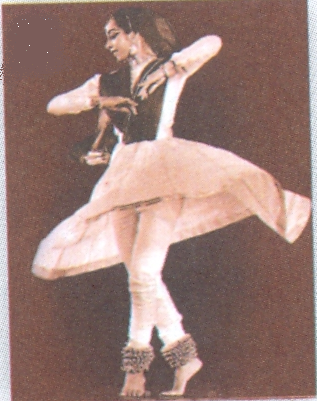 79.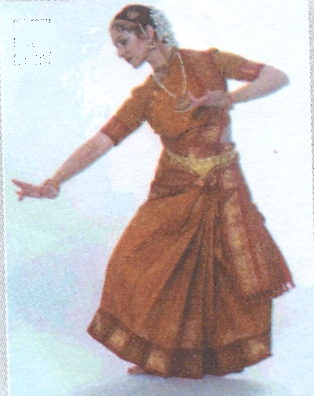 80.81. 	B. S. F stands for			A) Boarder Security Force		B) Bharat Securty Force			C) Bharat Standard Force		D) Bharat Seva Force82. 	Anand Math is written by			A) Bakim Chandra Chatarjee		B) Rabindra Nath Tagore			C) Arundati Roy			D) Salman Rushdi 83. 	Which is the official language of ?			A) Hindi				B) English			C) Sinhala				D) Tamil84. 	If you want to draw a picture in your computer you will draw in:			A) Paint				B) Excel			C) Power Point			D) Page Maker85. 	In a computer system ‘monitor’ is			A) An input unit			B) An out put unit			C) A central Processing Unit		D) A software unit86. 	Chennai Super Kings, Mumbai Indians, and Royal Challengers Bangalore are:			A) Cricket Teams			B) Football Teams			B) Golf Clubs				C) Volleyball Teams87. 	Who is popularly known as ‘Master Blaster’?		A) Anil Kumble				B) Rahul Dravid		C) Sachin Tendulkar				D) Virendar Sewag88.	 I M Vijayan was a famous:			A) Volleyball Player			B) Football Player			C) Singer				D) Film Star89. 	The famous Tennis player Maria Sharapova represents			A) 				B) 			C) Argentina				D) 		 90. 	The prestigious award given annually by the academy of motion pictures.			A) Film fare				B) Oscar			C) Star Film fare			D) None of this91. 	Who is known as father of English poetry?			A) Geoffrey				B) Chaucer			C) Shakespeare			D) Wordsworth 92. 	Which of the following is man made thing? 			A) Coal				B) Wood			C) Gold				D) Plastic93. 	The smallest Indian state			A) Goa					B) 			C) Tripura				D) Manipur94. 	Who is the defense minister of ?			A) A K 			B) P Chidambaram			C) Mamata Banarjee			D) S M 95. 	Who is known as father of Indian Cinema?			A) Satyajit Ray 			B) Dada Saheb Phalke 			C) Adoor Gopalakrishnan		D) G. Aravindan96. 	The Eiffel Tower is situated in which country?			A) 				B) 			C) America				D) 97. 	The first woman prime minister of .			A) Indhira Gandhi			B) Sarojini Naidu			C) Sujeda Kripalini			D) Jayalalita98. 	Which is the largest planet in the Solar System?			A) Jupiter				B) Venus			C) Saturn 				D) 99. 	Who is known as father of computers?			A) 				B) Charles Babbage			C) Bill Gates				D) James Watt100.	Teachers Day is celebrated on:			A) 5th September			B) 5th November			C) 7th September			D) 7th NovemberAITSE 0310NameSECTION ASECTION BItemsIce-creamApple juiceOrange JuiceLemon JuiceFruit SaladCostRs. 10Rs. 16Rs. 14Rs. 6Rs. 18